Crea el teu propi avatar: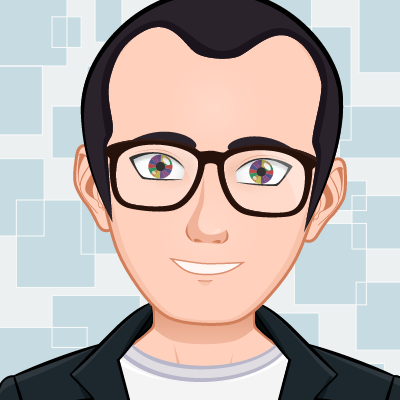 Per fer-ho has d’anar a:http://crearunavatar.com/Quan el tinguis enganxa aquí el teu avatar.